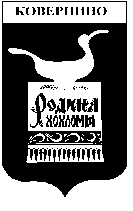 Администрация Ковернинского муниципального районаНижегородской областиП О С Т А Н О В Л Е Н И Е_______________                                                                                              _____________Об утверждении Административного регламента предоставления муниципальной услуги  «Предоставление информации о порядке предоставления жилищно-коммунальных услуг населению»	В соответствии с Федеральным законом от 27.07.2010 № 210-ФЗ «Об организации предоставления государственных и муниципальных услуг», Федеральным законом от 06.10.2003 № 131-ФЗ «Об общих принципах организации местного самоуправления в Российской Федерации», Администрации Ковернинского         муниципального      района      Нижегородской          области  п о с т а н о в л я е т:	1.Утвердить Административный регламент предоставления муниципальной услуги «Предоставление информации о порядке предоставления жилищно-коммунальных услуг населению» согласно приложению.	2. Контроль за исполнением настоящего постановления возложить на заместителя главы Администрации Ковернинского муниципального района Нижегородской области Коптева А.П.Глава местного самоуправления                                                  О.П. Шмелев Приложение к постановлению Администрации Ковернинского муниципального районаот _________ № ______Административный регламент Администрации Ковернинского  муниципального района предоставления муниципальной услуги «Предоставление информации о порядке предоставления жилищно-коммунальных услуг населению»I. Общие положения	1.1. Административный регламент Администрации Ковернинского муниципального района предоставления муниципальной услуги «Предоставление  информации о порядке предоставления жилищно-коммунальных услуг населению» (далее  - муниципальная услуга) определяет сроки и последовательность действий (административных процедур) Администрации Ковернинского  муниципального района Нижегородской области при предоставлении услуги на территории Ковернинского муниципального района Нижегородской области.   	1.2. Получателями услуги являются граждане  Российской Федерации, (далее - заявители),   	1.3. Сведения о месте нахождения и графике работы Администрации Ковернинского муниципального района (далее – администрация), структурного подразделения, ответственного за предоставление муниципальной услуги. Почтовый адрес Администрации: 607570, Нижегородская  область, Ковернинский район,  р.п. Ковернино,  ул. Карла Маркса, д.4. График работы администрации:  понедельник, вторник, среда, четверг - с 8.00 до 17.00; пятница - с 8.00 до 17.00. обеденный перерыв с 12.00 до 13.00 Адрес электронной почты: official@adm.kvr.nnov.ru Официальный сайт администрации: www. kovernino.ruТелефоны: Справочной службы: 8(83157) 2-35-06Адрес электронной почты отдела: smirnov@adm.kvr.nnov.ru Приемные дни: Понедельник - пятница с 08:00 по 12:00.	1.4. Для получения информации о процедуре предоставления муниципальной услуги заинтересованные лица обращаются в сектор жилищной политики, ЖКХ и благоустройства отдела архитектуры, капитального строительства и ЖКХ Администрации Ковернинского муниципального района: - в устной форме при личном обращении или  по телефону; - в письменном виде почтой (электронной почтой). 	Консультации по вопросам предоставления муниципальной услуги проводятся специалистами сектор жилищной политики, ЖКХ и благоустройства отдела архитектуры, капитального строительства и ЖКХ Администрации Ковернинского муниципального района (далее - сотрудник, осуществляющий консультирование) в форме устного и письменного информирования. 	При ответах на телефонные звонки и устные обращения сотрудник, осуществляющий консультирование, подробно и в вежливой (корректной) форме информирует обратившихся по интересующим их вопросам. Ответ на телефонный звонок должен начинаться с информации о наименовании органа, в который позвонил гражданин, фамилии, имени, отчестве и должности специалиста, принявшего телефонный звонок. 	Ответ на письменное обращение дается в течение 10 дней в простой, четкой и понятной форме с указанием должности, фамилии, имени и отчества, номера телефона исполнителя.   	 II. Стандарт предоставления муниципальной услуги2.1. Наименование муниципальной услуги: «Предоставление информации о порядке предоставления жилищно-коммунальных услуг населению».	2.2. Услуга предоставляется Администрацией Ковернинского  муниципального района. Непосредственным исполнителем предоставления муниципальной услуги является сектор жилищной политики, ЖКХ и благоустройства отдела архитектуры, капитального строительства и ЖКХ Администрации Ковернинского муниципального района.  	2.3. Результатом предоставления муниципальной услуги является предоставление заявителю объективной и достоверной информации о порядке  предоставления населению жилищно-коммунальных услуг.  	2.4. Максимальные сроки предоставления муниципальной услуги или мотивированный отказ в ее предоставлении составляют 10 дней со дня регистрации письменного обращения и прилагаемых к нему документов.  	2.4.1. При предоставлении муниципальной услуги в случае необходимости отдел взаимодействует с организациями, осуществляющими эксплуатацию сетей инженерно-технического обеспечения.  	2.5. Правовыми основаниями предоставления муниципальной услуги являются: - Конституция Российской Федерации; - «Жилищный кодекс Российской Федерации»; - Федеральный закон от 06 октября 2003 года № 131-ФЗ «Об общих принципах организации местного самоуправления в Российской Федерации»; - Федеральный закон от 02 мая 2006 года № 59-ФЗ «О порядке рассмотрения обращений граждан Российской Федерации»; - Распоряжение Правительства Российской Федерации от 17 декабря 2009 года № 1993-р «Об утверждении сводного перечня первоочередных государственных и муниципальных услуг, предоставляемых в электронном виде»; - Постановление Правительства Российской Федерации от 23 мая 2006 года № 306 «Об утверждении Правил установления и определения нормативов потребления коммунальных услуг»; - Постановление Правительства Российской Федерации от 13 августа 2006 года № 491 «Об утверждении Правил содержания общего имущества в многоквартирном доме и правил изменения размера платы за содержание и ремонт жилого помещения в случае оказания услуг и выполнения работ по управлению, содержанию и ремонту общего имущества в многоквартирном доме ненадлежащего качества и (или) с перерывами, превышающими установленную продолжительность»; - Постановление Правительства Российской Федерации от 06.05.2011 г. № 354 "О предоставлении коммунальных услуг собственникам и пользователям помещений в многоквартирных домах и жилых домов».  	2.6. Перечень документов, необходимых для получения услуги, требования, предъявляемые к этим документам.  	2.6.1. Для получения услуги необходимо представить заявление на получение информации о предоставлении жилищно-коммунальных услуг населению, в котором указывается: - наименование лица, направившего заявление, его местонахождение и почтовый адрес; - виды ресурсов, получаемых от сетей инженерно-технического обеспечения, по которым производится запрос об оказании услуги;  	2.6.2. Представленные документы должны удовлетворять следующим требованиям: - тексты документов должны быть написаны разборчиво, с указанием обратного почтового адреса заявителя; - в документах не должно быть подчисток, приписок, зачеркнутых слов и иных неоговоренных исправлений; - документы не должны иметь серьезных повреждений, наличие которых не позволяет однозначно истолковать содержание.  	2.7. В предоставлении услуги будет отказано в следующих случаях: - право на предоставление услуги не относится к компетенции Администрации; - документы, представленные на получение услуги, по форме, содержанию не соответствуют требованиям данного регламента.  	2.8. Предоставление  услуги ее заявителям осуществляется бесплатно.  	2.9. Максимальный срок ожидания в очереди при подаче заявления о предоставлении услуги не более 30 минут .  	2.10. Срок регистрации заявления о предоставлении услуги при личном обращении не более 15 мин, а в случае направления заявления по почте в течение 1 рабочего дня.   	2.11. Требования к помещениям, в которых предоставляется услуга. 	Места предоставления услуги должны быть оборудованы средствами пожаротушения и оповещения о возникновении чрезвычайной ситуации. 	В местах предоставления услуги предусматривается оборудование доступных мест общественного пользования (туалетов). 	Для ожидания заявителями приема, заполнения необходимых документов отводятся места, оборудованные стульями, столами для оформления документов с наличием писчей бумаги, ручек. 	Прием документов необходимых для предоставления услуги осуществляется ответственным должностным лицом сектор жилищной политики, ЖКХ и благоустройства отдела архитектуры, капитального строительства и ЖКХ Администрации Ковернинского муниципального района, уполномоченным в области получения  заявлений. 	Кабинет приема заявителей оборудуются информационными табличками (вывесками) с указанием: номера кабинета; наименование структурного подразделения, осуществляющего услугу. режима работы.  	2.12. Показателями оценки доступности и качества муниципальной услуги являются: - широкий доступ к информации о предоставлении муниципальной услуги; - обеспечение возможности получения заявителями информации о предоставляемой муниципальной услуге на официальном сайте администрации; - возможность получения информации о предоставлении муниципальной услуги по телефонной связи; - возможность предоставления документов, необходимых для предоставления государственной услуги, по почте; - степень квалификации специалистов, участвующих в предоставлении муниципальной услуги; - наличие (отсутствие) обоснованных жалоб заявителей. III. Состав, последовательность и сроки выполнения административных процедур (действий), требования к порядку их выполнения, в том числе особенности выполнения административных процедур (действий) в электронной форме	3.1. Предоставление услуги включает в себя процедуру, состоящую из следующих Административных действий: 	Прием заявления от заявителя в соответствии с пунктом 2.6. необходимым для предоставления услуги и регистрация заявления. - рассмотрение представленных документов на соответствие установленным требованиям; - подготовка ответа по запрашиваемой информации 	Результатом предоставления муниципальной услуги является предоставление заявителю объективной и достоверной информации о порядке  предоставления жилищно-коммунальных услуг населению.  	3.2. Основанием для оказания услуги является письменное заявление в администрацию Ковернинского муниципального района. Заявитель вправе представить документы, указанные в пункте 2.6 настоящего регламента, следующими способами: а) по почте; б) с помощью курьера; в) посредством личного обращения. 	Почтовый адрес для направления документов и обращений: 606570, Нижегородская обл., Ковернинского района, р.п.Ковернино, ул. Карла Маркса, д.4.  	3.3. В случае отсутствия в заявлении информации, являющейся обязательной к указанию, (в соответствии с п. 2.6. Регламента), заявителю отказывается в выдаче информации о порядке предоставления жилищно-коммунальных услуг  населению. Уведомление об отказе в выдаче информации с указанием причин отказа за подписью начальника сектор жилищной политики, ЖКХ и благоустройства отдела архитектуры, капитального строительства и ЖКХ Администрации Ковернинского муниципального района, либо лицом его замещающим, вручается заявителю лично, либо в течение 3 рабочих дней, после принятия решения об отказе в выдаче информации, направляется почтовым отправлением в адрес заявителя. Вместе с вышеуказанным уведомлением заявителю возвращаются все ранее представленные документы.  	3.4. Обращение заявителя, поступившее по почте регистрируется специалистом сектор жилищной политики, ЖКХ и благоустройства отдела архитектуры, капитального строительства и ЖКХ Администрации Ковернинского муниципального района, рассматривается начальником сектор жилищной политики, ЖКХ и благоустройства отдела архитектуры, капитального строительства и ЖКХ Администрации Ковернинского муниципального района и после принятия решения направляется специалисту для подготовки информации.  	3.5. Проверка документов, представленных для предоставления услуги.  	3.5.1.Специалист по подготовке информации сектор жилищной политики, ЖКХ и благоустройства отдела архитектуры, капитального строительства и ЖКХ Администрации Ковернинского муниципального района проверяет соответствие представленных документов требованиям действующего законодательства, условиям, указанных в пункте 2.6. регламента. Проверка представленных документов должна быть начата не позднее двух дней с момента приема документов в отдел для предоставления муниципальной услуги.  	3.6. Основанием для начала процедуры выдачи результата предоставления муниципальной услуги,  является подписание уполномоченным должностным лицом органа местного самоуправления соответствующих документов и поступление их специалисту, ответственному за выдачу документов.  	3.7. Результат действия и порядок передачи результата.  	3.7.1. Передача информации о порядке предоставления жилищно-коммунальных услуг населению осуществляется официальным письмом за подписью начальника сектор жилищной политики, ЖКХ и благоустройства отдела архитектуры, капитального строительства и ЖКХ Администрации Ковернинского муниципального района, либо лицом его замещающим, которое направляется почтовым отправлением в адрес заявителя или передается лично под роспись. IV. Формы контроля за исполнением административного регламента	4.1. Текущий контроль за соблюдением последовательности административных действий, определённых настоящим административным регламентом, и принятием в ходе предоставления муниципальной услуги решений осуществляет  заместитель главы Администрации.  	4.2. Контроль за полнотой и качеством предоставления муниципальной услуги включает в себя проведение проверок, выявление и установление нарушений прав заявителей, принятие решений об устранении соответствующих нарушений. Проверки могут быть плановыми на основании планов работы администрации района либо внеплановыми, проводимыми, в том числе по жалобе заявителей на своевременность, полноту и качество предоставления муниципальной услуги. Результаты проверки оформляются в виде акта, в котором отмечаются выявленные недостатки и указываются предложения по их устранению.   	4.3. По результатам проведения проверок полноты и качества предоставления муниципальной услуги в случае выявления нарушений виновные лица привлекаются к ответственности в соответствии с законодательством Российской Федерации. V. Досудебный (внесудебный) порядок обжалования решений и действий (бездействия) органа, предоставляющего муниципальную услугу, а также должностных лиц, муниципальных служащих	5.1. Действия (бездействие) и решения должностных лиц сектор жилищной политики, ЖКХ и благоустройства отдела архитектуры, капитального строительства и ЖКХ Администрации Ковернинского муниципального района, осуществляемые (принятые) в ходе предоставления муниципальной услуги, могут быть обжалованы заявителями путем обращения в Администрацию района на имя главы местного самоуправления Ковернинского муниципального района (далее – глава МСУ), или в судебном порядке в соответствии с законодательством Российской Федерации.  	5.2. Обращение (жалоба) заявителя должно содержать следующую информацию: - фамилию, имя, отчество (последнее - при наличии) заявителя, которым подается жалоба, почтовый адрес, по которому должен быть направлен ответ, уведомление о переадресации обращения (жалобы); - наименование органа, в который направляется письменное обращение (жалоба), либо фамилию, имя, отчество соответствующего должностного лица, либо должность соответствующего должностного лица, решение, действие (бездействие) которого нарушают права и законные интересы заявителя; - суть предложения, заявления или жалобы (причины несогласия с обжалуемыми действиями (бездействием) или решениями); - личную подпись и дату. В случае необходимости в подтверждение своих доводов заявитель прилагает к письменному обращению (жалобе) документы и материалы либо их копии.  	5.3. Письменное обращение (жалоба) подлежит обязательной регистрации в день поступления в Администрацию района.  	5.4. Заявитель имеет право обратиться с жалобой лично (через представителей) или направить письменное (в произвольной форме) либо в форме электронного документа обращение (жалобу). Рассмотрение жалобы главой местного самоуправления, производится в соответствии с Федеральным законом от 2 мая 2006 года N 59-ФЗ "О порядке рассмотрения обращений граждан Российской Федерации". 5.5. Письменное обращение (жалоба) рассматривается в течение 30 дней со дня его регистрации. В соответствии с частью 2 статьи 12 Федерального закона от 2 мая 2006 года N 59-ФЗ "О порядке рассмотрения обращений граждан Российской Федерации" в исключительных случаях, а также в случае направления запроса, предусмотренного частью 2 статьи 10 указанного Федерального закона, глава МСУ либо уполномоченное на то лицо вправе продлить срок рассмотрения обращения (жалобы) не более чем на 30 дней, уведомив о продлении срока его рассмотрения заявителя, направившего обращение (жалобу).  	5.6. Глава МСУ назначает исполнителя для рассмотрения и подготовки письменного ответа на поступившее письменное обращение (жалобу).  	5.7. Обращение, поступившее в форме электронного документа, подлежит рассмотрению в порядке, установленном Федеральным законом от 2 мая 2006 года N 59-ФЗ "О порядке рассмотрения обращений граждан Российской Федерации", а также настоящим Регламентом. В обращении заявитель в обязательном порядке указывает свои фамилию, имя, отчество (последнее - при наличии), адрес электронной почты, если ответ должен быть направлен в форме электронного документа, и почтовый адрес, если ответ должен быть направлен в письменной форме. Заявитель вправе приложить к такому обращению необходимые документы и материалы в электронной форме либо направить указанные документы и материалы или их копии в письменной форме.  	5.8. По результатам рассмотрения обращения (жалобы) принимается решение об удовлетворении требований заявителя и о признании неправомерным обжалованного решения, действия (бездействия) либо об отказе в удовлетворении обращения (жалобы).  	5.9. Отдельные обращения (жалобы) заявителей рассматриваются Администрацией района в следующем порядке. В случае, если в письменном обращении (жалобе) не указаны фамилия заявителя (наименование юридического лица), направившего обращение (жалобу), и почтовый адрес, по которому должен быть направлен ответ, ответ на обращение (жалобу) не дается. Глава МСУ или должностное лицо Администрации района при получении письменного обращения (жалобы), в котором содержатся нецензурные либо оскорбительные выражения, угрозы жизни, здоровью и имуществу должностного лица, а также членов его семьи, вправе оставить обращение (жалобу) без ответа по существу поставленных в нем вопросов и сообщить заявителю, направившему обращение, о недопустимости злоупотребления правом. В случае, если текст письменного обращения (жалобы) не поддается прочтению, ответ на обращение (жалобу) не даётся и оно не подлежит направлению на рассмотрение в государственный орган или должностному лицу в соответствии с их компетенцией, о чем в течение семи дней со дня регистрации обращения (жалобы) сообщается заявителю, направившему обращение (жалобу), если его фамилия (наименование юридического лица) и почтовый адрес поддаются прочтению. В случае, если в письменном обращении заявителя содержится вопрос, на который ему многократно давались письменные ответы по существу в связи с ранее направляемыми обращениями (жалобами), и при этом в обращении (жалобе) не приводятся новые доводы или обстоятельства, глава МСУ вправе принять решение о безосновательности очередного обращения (жалобы) и прекращении переписки с заявителем по данному вопросу при условии, что указанное обращение (жалоба) и ранее направляемые обращения (жалобы) направлялись в администрацию района. О данном решении уведомляется заявитель, направивший обращение (жалобу). В случае, если ответ по существу поставленного в обращении (жалобе) вопроса не может быть дан без разглашения сведений, составляющих государственную или иную охраняемую федеральным законом тайну, заявителю, направившему обращение (жалобу), сообщается о невозможности дать ответ по существу поставленного в нем вопроса в связи с недопустимостью разглашения указанных сведений.  	5.10. Обращение (жалоба) заявителя считается разрешённым, если рассмотрены все поставленные в нём вопросы, приняты необходимые меры и даны письменные ответы по существу всех поставленных в обращении (жалобе) вопросов.  	5.11. Ответ на письменное обращение (жалобу) направляется по почтовому адресу, указанному в обращении (жалобе). Ответ на обращение (жалобу), поступившее в форме электронного документа, направляется в форме электронного документа по адресу электронной почты, указанному в обращении (жалобе), или в письменной форме по почтовому адресу, указанному в обращении (жалобе).  	5.12. Заявитель имеет право на получение информации и документов, необходимых для обоснования и рассмотрения жалобы.